ПЛАН ПРОВЕДЕНИЯ ЗАСЕДАНИЯ «СЫКТЫВКАРСКОГО КЛУБА» (МОЛОДЁЖНОЙ СЕКЦИИ НАУЧНО-ИССЛЕДОВАТЕЛЬСКОГО СЕМИНАРА КАФЕДРЫ ГОСУДАРСТВЕННОГО И МУНИЦИПАЛЬНОГО УПРАВЛЕНИЯ) 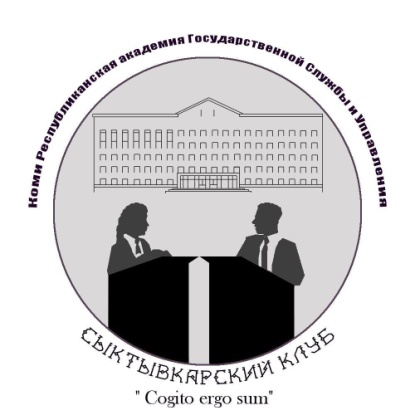 Организатор: кафедра государственного и муниципального управления КРАГСиУ,«Сыктывкарский клуб»Тема встречи «Наука – это систематизированное знание»Время проведения: 29 ноября .Начало в 15:00Место проведения: аудитория 220Участники: студенты и преподаватели академии, представители заинтересованных сторон.Эпиграф:«Ученым быть не грех, но грех во тьме ходить. Невежда может ли отечество любить? Не тот к стране родной усердие питает, Кто хвалит всё свое, чужое презирает, Кто слезы льет о том, что мы не в бородах, И, бедный мыслями, печется о словах! Но тот, кто, следуя похвальному внушенью, Чтит дарования, стремится к просвещенью; Кто, сограждан любя, желает славы их; Кто чужд и зависти, и предрассудков злых!»Александр Грибоедов. Горе от ума.План проведения:Вступительное слово заведующего кафедрой государственного и муниципального управления, доцента, кандидата экономических наук Сергея Алексеевича Ткачева – 5 минут.О клубе и его научной платформе, об участниках, включая приём новых членов, о достижениях и неудачах – выступление председателя Сыктывкарского клуба, студента 940 группы  Никиты Сергеевича Фоминых – 5 минут.Экономический блок выступлений студентов с докладами – до 30 минут. Вопросы – до 15 минут.«Религия денег». По В. Катасонову – до 10 минут.940 и 930 группа:Садриев Артур Фаритович.Рочева Эмма Александровна.Вопросы – до 5 минут.Индивидуальная продажа наркотиков в медицинских целях. Мировой опыт легализации наркотических веществ. Зло или необходимость применительно к Российской Федерации.  – до 10 минут.930 группа:Черных Виктория Александровна.Вопросы – до 5 минут.
Торговля бутилированной водой, как обман современности  – до 10 минут.330 группа:Туголукова Софья Алексеевна.Вопросы – до 5 минут.
Политический блок выступлений студентов с докладами – до 30 минут. Вопросы – до 15 минут.Сущность политического экстремизма – до 10 минут.420 группа:Костров Алексей Юрьевич.Вопросы – до 5 минут.Уровень коррумпированности властей. Прошлое и настоящее России. Схемы, графики, диаграммы – до 10 минут.220 группа:Шкиль Анна Олеговна.Вопросы – до 5 минут.Мафиозные образования в российской власти – до 10 минут.940 группа:Габова Милена Андреевна.Костромина Софья Руслановна.Вопросы – до 5 минут.Экологический блок выступлений студентов с докладами – до 20 минут. Вопросы – до 10 минут.Парижское соглашение по климату: ратификация и последствия для Российской Федерации – до 10 минут.940 группа:Афанасьева Полина Андреевна.Уляшова Надежда Руслановна.
Вопросы – до 5 минут.Состояние особо охраняемых природных территорий Республики Коми: проблемы и пути решения – до 10 минут.940 группа:
Цывунин Даниил Алексеевич.Вопросы – до 5 минут.Международный блок выступлений студентов с докладами – до 20 минут. Вопросы – до 10 минут.Терроризм как глобальная проблема современности. Сравнительный анализ террористических явлений на Востоке и Западе – до 10 минут.     930 группа:     Лебедева Виктория Анатольевна.     Вопросы – до 5 минут. Система социального кредита в Китае – до 10 минут.      120 группа:Сердюк Людмила Александровна Беседина Софья АлександровнаВопросы – до 5 минут.Прения – 15 минут.Заключительное слово доцента кафедры государственного и муниципального управления, кандидата исторических наук Алексея Викторовича Макеева  – 5 минут.Итого: 180 минут.Ведущий: председатель Сыктывкарского клуба, студент 940 группы  Никита Сергеевич Фоминых.Протоколирование вопросов и предложений, соблюдение регламента: секретарь Сыктывкарского клуба, студентка 930 группы Лебедева Виктория Анатольевна.   Мультимедиа: участник Сыктывкарского клуба, студент 940 группы Артур Фаритович Садриев. Интернет-трансляция: ************************************** Ключевые слова (теги): Сыктывкарский клуб, проблемы современности, обман, глобальные проблемы, экономика, политика, экология, радикализм. 